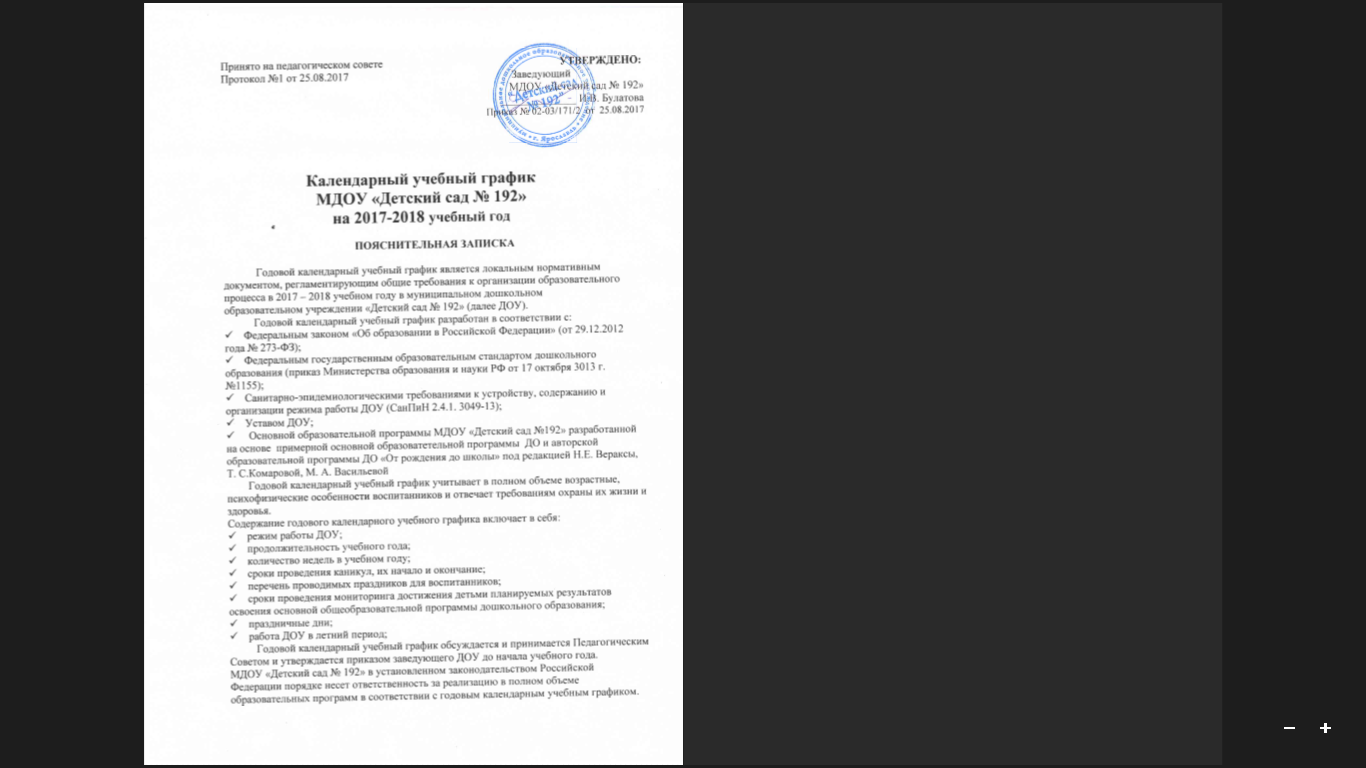 Годовой календарный учебный график на 2017-2018 уч.год1. Режим работы учреждения1. Режим работы учреждения1. Режим работы учреждения1. Режим работы учреждения1. Режим работы учреждения1. Режим работы учреждения1. Режим работы учреждения1. Режим работы учреждения1. Режим работы учреждения1. Режим работы учрежденияПродолжительность учебной недели Продолжительность учебной недели Продолжительность учебной недели Продолжительность учебной недели 5 дней (с понедельника по пятницу)5 дней (с понедельника по пятницу)5 дней (с понедельника по пятницу)5 дней (с понедельника по пятницу)5 дней (с понедельника по пятницу)5 дней (с понедельника по пятницу)Режим работы ДОУ Режим работы ДОУ Режим работы ДОУ Режим работы ДОУ с 7.00 – 19.00с 7.00 – 19.00с 7.00 – 19.00с 7.00 – 19.00с 7.00 – 19.00с 7.00 – 19.00Время работы возрастных групп Время работы возрастных групп Время работы возрастных групп Время работы возрастных групп 12 часов12 часов12 часов12 часов12 часов12 часовНерабочие дни Нерабочие дни Нерабочие дни Нерабочие дни суббота, воскресенье, праздничные днисуббота, воскресенье, праздничные днисуббота, воскресенье, праздничные днисуббота, воскресенье, праздничные днисуббота, воскресенье, праздничные днисуббота, воскресенье, праздничные дни2. Продолжительность учебного года2. Продолжительность учебного года2. Продолжительность учебного года2. Продолжительность учебного года2. Продолжительность учебного года2. Продолжительность учебного года2. Продолжительность учебного года2. Продолжительность учебного года2. Продолжительность учебного года2. Продолжительность учебного годаУчебный год с 01.09.2017г. по 31.05.2018г.с 01.09.2017г. по 31.05.2018г.с 01.09.2017г. по 31.05.2018г.с 01.09.2017г. по 31.05.2018г.с 01.09.2017г. по 31.05.2018г.с 01.09.2017г. по 31.05.2018г.с 01.09.2017г. по 31.05.2018г.39 недель39 недельI полугодие с 01.09.2017г. по 29.12.2017г.с 01.09.2017г. по 29.12.2017г.с 01.09.2017г. по 29.12.2017г.с 01.09.2017г. по 29.12.2017г.с 01.09.2017г. по 29.12.2017г.с 01.09.2017г. по 29.12.2017г.с 01.09.2017г. по 29.12.2017г.18 недель18 недельII полугодие с 10.01.2018г. по 31.05.2018г.с 10.01.2018г. по 31.05.2018г.с 10.01.2018г. по 31.05.2018г.с 10.01.2018г. по 31.05.2018г.с 10.01.2018г. по 31.05.2018г.с 10.01.2018г. по 31.05.2018г.с 10.01.2018г. по 31.05.2018г.21 недель21 недельЛетний оздоровительныйс 01.06.2018г по 31.08.2018г.с 01.06.2018г по 31.08.2018г.с 01.06.2018г по 31.08.2018г.с 01.06.2018г по 31.08.2018г.с 01.06.2018г по 31.08.2018г.с 01.06.2018г по 31.08.2018г.с 01.06.2018г по 31.08.2018г.13 недель13 недель3. Мероприятия, проводимые в рамках образовательного процесса3. Мероприятия, проводимые в рамках образовательного процесса3. Мероприятия, проводимые в рамках образовательного процесса3. Мероприятия, проводимые в рамках образовательного процесса3. Мероприятия, проводимые в рамках образовательного процесса3. Мероприятия, проводимые в рамках образовательного процесса3. Мероприятия, проводимые в рамках образовательного процесса3. Мероприятия, проводимые в рамках образовательного процесса3. Мероприятия, проводимые в рамках образовательного процесса3. Мероприятия, проводимые в рамках образовательного процесса3.1. Мониторинг достижения детьми планируемых результатов освоенияосновной общеобразовательной программы дошкольного образования:3.1. Мониторинг достижения детьми планируемых результатов освоенияосновной общеобразовательной программы дошкольного образования:3.1. Мониторинг достижения детьми планируемых результатов освоенияосновной общеобразовательной программы дошкольного образования:3.1. Мониторинг достижения детьми планируемых результатов освоенияосновной общеобразовательной программы дошкольного образования:3.1. Мониторинг достижения детьми планируемых результатов освоенияосновной общеобразовательной программы дошкольного образования:3.1. Мониторинг достижения детьми планируемых результатов освоенияосновной общеобразовательной программы дошкольного образования:3.1. Мониторинг достижения детьми планируемых результатов освоенияосновной общеобразовательной программы дошкольного образования:3.1. Мониторинг достижения детьми планируемых результатов освоенияосновной общеобразовательной программы дошкольного образования:3.1. Мониторинг достижения детьми планируемых результатов освоенияосновной общеобразовательной программы дошкольного образования:3.1. Мониторинг достижения детьми планируемых результатов освоенияосновной общеобразовательной программы дошкольного образования:НаименованиеНаименованиеСрокиСрокиСрокиСрокиСрокиСрокиКоличество днейКоличество днейПервичный мониторинг Первичный мониторинг 16.10.2017 г. – 27.10.2017г.16.10.2017 г. – 27.10.2017г.16.10.2017 г. – 27.10.2017г.16.10.2017 г. – 27.10.2017г.16.10.2017 г. – 27.10.2017г.16.10.2017 г. – 27.10.2017г.10 дней10 днейИтоговый мониторинг Итоговый мониторинг 21.05.2018 г. – 31.05.2018 г.21.05.2018 г. – 31.05.2018 г.21.05.2018 г. – 31.05.2018 г.21.05.2018 г. – 31.05.2018 г.21.05.2018 г. – 31.05.2018 г.21.05.2018 г. – 31.05.2018 г.10 дней10 дней3.2. Праздники для воспитанников3.2. Праздники для воспитанников3.2. Праздники для воспитанников3.2. Праздники для воспитанников3.2. Праздники для воспитанников3.2. Праздники для воспитанников3.2. Праздники для воспитанников3.2. Праздники для воспитанников3.2. Праздники для воспитанников3.2. Праздники для воспитанниковНаименованиеНаименованиеНаименованиеНаименованиеНаименованиеНаименованиеНаименованиеСроки/ датыСроки/ датыСроки/ даты «День знаний»  «День знаний»  «День знаний»  «День знаний»  «День знаний»  «День знаний»  «День знаний» 01.09.201701.09.201701.09.2017«Золотая осень» «Золотая осень» «Золотая осень» «Золотая осень» «Золотая осень» «Золотая осень» «Золотая осень» 16.10.2016 - 20.10.201716.10.2016 - 20.10.201716.10.2016 - 20.10.2017Спортивное развлечение посвященное Дню отца«Папа и Я – сила»Спортивное развлечение посвященное Дню отца«Папа и Я – сила»Спортивное развлечение посвященное Дню отца«Папа и Я – сила»Спортивное развлечение посвященное Дню отца«Папа и Я – сила»Спортивное развлечение посвященное Дню отца«Папа и Я – сила»Спортивное развлечение посвященное Дню отца«Папа и Я – сила»Спортивное развлечение посвященное Дню отца«Папа и Я – сила»26.10.2017г.26.10.2017г.26.10.2017г.«День матери» «День матери» «День матери» «День матери» «День матери» «День матери» «День матери» 27.11.201727.11.201727.11.2017«Новый год у ворот» «Новый год у ворот» «Новый год у ворот» «Новый год у ворот» «Новый год у ворот» «Новый год у ворот» «Новый год у ворот» 25.12.2017 - 29.12.201725.12.2017 - 29.12.201725.12.2017 - 29.12.2017«День Защитника Отечества» «День Защитника Отечества» «День Защитника Отечества» «День Защитника Отечества» «День Защитника Отечества» «День Защитника Отечества» «День Защитника Отечества» 19.02.2018- 22.02.201819.02.2018- 22.02.201819.02.2018- 22.02.2018«Масленица» «Масленица» «Масленица» «Масленица» «Масленица» «Масленица» «Масленица» 16.02.201816.02.201816.02.2018«День 8 Марта» «День 8 Марта» «День 8 Марта» «День 8 Марта» «День 8 Марта» «День 8 Марта» «День 8 Марта» 01.03.2018 - 07.03.201801.03.2018 - 07.03.201801.03.2018 - 07.03.2018«Загадочный космос» «Загадочный космос» «Загадочный космос» «Загадочный космос» «Загадочный космос» «Загадочный космос» «Загадочный космос» 09.04.2018- 11.04.201809.04.2018- 11.04.201809.04.2018- 11.04.2018«Выпускной» «Выпускной» «Выпускной» «Выпускной» «Выпускной» «Выпускной» «Выпускной» 30.05.2018 -31.05.201830.05.2018 -31.05.201830.05.2018 -31.05.2018«День Защиты детей» «День Защиты детей» «День Защиты детей» «День Защиты детей» «День Защиты детей» «День Защиты детей» «День Защиты детей» 01.06.201801.06.201801.06.2018«До свидания лето!» «До свидания лето!» «До свидания лето!» «До свидания лето!» «До свидания лето!» «До свидания лето!» «До свидания лето!» 31.08.201831.08.201831.08.20183.3. Периодичность проведений родительских собраний3.3. Периодичность проведений родительских собраний3.3. Периодичность проведений родительских собраний3.3. Периодичность проведений родительских собраний3.3. Периодичность проведений родительских собраний3.3. Периодичность проведений родительских собраний3.3. Периодичность проведений родительских собраний3.3. Периодичность проведений родительских собраний3.3. Периодичность проведений родительских собраний3.3. Периодичность проведений родительских собранийНаименованиеНаименованиеНаименованиеНаименованиеНаименованиеНаименованиеСроки/ датыСроки/ датыСроки/ датыСроки/ даты1 собрание 1 собрание 1 собрание 1 собрание 1 собрание 1 собрание сентябрьсентябрьсентябрьсентябрь2 собрание 2 собрание 2 собрание 2 собрание 2 собрание 2 собрание декабрьдекабрьдекабрьдекабрь3 собрание 3 собрание 3 собрание 3 собрание 3 собрание 3 собрание февральфевральфевральфевраль4 собрание4 собрание4 собрание4 собрание4 собрание4 собраниемаймаймаймай4. Каникулярное время, праздничные (нерабочие) дни4. Каникулярное время, праздничные (нерабочие) дни4. Каникулярное время, праздничные (нерабочие) дни4. Каникулярное время, праздничные (нерабочие) дни4. Каникулярное время, праздничные (нерабочие) дни4. Каникулярное время, праздничные (нерабочие) дни4. Каникулярное время, праздничные (нерабочие) дни4. Каникулярное время, праздничные (нерабочие) дни4. Каникулярное время, праздничные (нерабочие) дни4. Каникулярное время, праздничные (нерабочие) дни4.1. Каникулы4.1. Каникулы4.1. Каникулы4.1. Каникулы4.1. Каникулы4.1. Каникулы4.1. Каникулы4.1. Каникулы4.1. Каникулы4.1. КаникулыНазвание Сроки/ датыСроки/ датыСроки/ датыСроки/ датыСроки/ датыСроки/ датыКоличество каникулярныхнедель/ праздничных днейКоличество каникулярныхнедель/ праздничных днейКоличество каникулярныхнедель/ праздничных днейЗимние каникулы 30.12.2017 по 08.01.201830.12.2017 по 08.01.201830.12.2017 по 08.01.201830.12.2017 по 08.01.201830.12.2017 по 08.01.201830.12.2017 по 08.01.201810дней10дней10днейЛетние каникулы 01.06.2018 – 31.08.201801.06.2018 – 31.08.201801.06.2018 – 31.08.201801.06.2018 – 31.08.201801.06.2018 – 31.08.201801.06.2018 – 31.08.201813 недель13 недель13 недель4.2. Праздничные дни4.2. Праздничные дни4.2. Праздничные дни4.2. Праздничные дни4.2. Праздничные дни4.2. Праздничные дни4.2. Праздничные дни4.2. Праздничные дни4.2. Праздничные дни4.2. Праздничные дниДень народного единства День народного единства День народного единства 04.11.2018г.04.11.2018г.04.11.2018г.04.11.2018г.04.11.2018г.04.11.2018г.1 деньНовогодние праздники Новогодние праздники Новогодние праздники 01.01.2018 – 08.01.201801.01.2018 – 08.01.201801.01.2018 – 08.01.201801.01.2018 – 08.01.201801.01.2018 – 08.01.201801.01.2018 – 08.01.20188 днейРождество Христово Рождество Христово Рождество Христово 07.01.2018г.07.01.2018г.07.01.2018г.07.01.2018г.07.01.2018г.07.01.2018г.1 деньДень защитников Отечества День защитников Отечества День защитников Отечества 23.02.2018 г.23.02.2018 г.23.02.2018 г.23.02.2018 г.23.02.2018 г.23.02.2018 г.1 деньМеждународный женский день Международный женский день Международный женский день 08.03.2018 г.08.03.2018 г.08.03.2018 г.08.03.2018 г.08.03.2018 г.08.03.2018 г.1 деньПраздник Весны и Труда Праздник Весны и Труда Праздник Весны и Труда 01.05.2018г.01.05.2018г.01.05.2018г.01.05.2018г.01.05.2018г.01.05.2018г.1 деньДень Победы День Победы День Победы 08.05.2018г.08.05.2018г.08.05.2018г.08.05.2018г.08.05.2018г.08.05.2018г.1 дняДень России День России День России 12.06.2018 г.12.06.2018 г.12.06.2018 г.12.06.2018 г.12.06.2018 г.12.06.2018 г.1 день5. Мероприятия, проводимые в летний оздоровительный период5. Мероприятия, проводимые в летний оздоровительный период5. Мероприятия, проводимые в летний оздоровительный период5. Мероприятия, проводимые в летний оздоровительный период5. Мероприятия, проводимые в летний оздоровительный период5. Мероприятия, проводимые в летний оздоровительный период5. Мероприятия, проводимые в летний оздоровительный период5. Мероприятия, проводимые в летний оздоровительный период5. Мероприятия, проводимые в летний оздоровительный период5. Мероприятия, проводимые в летний оздоровительный периодНаименованиеНаименованиеНаименованиеНаименованиеНаименованиеСроки/ датыСроки/ датыСроки/ датыСроки/ датыСроки/ даты Музыкально – спортивный праздник «День Защиты детей»  Музыкально – спортивный праздник «День Защиты детей»  Музыкально – спортивный праздник «День Защиты детей»  Музыкально – спортивный праздник «День Защиты детей»  Музыкально – спортивный праздник «День Защиты детей» 01.06.2018г.01.06.2018г.01.06.2018г.01.06.2018г.01.06.2018г.Спектакль«Небывальщина – неслыхальщина»Спектакль«Небывальщина – неслыхальщина»Спектакль«Небывальщина – неслыхальщина»Спектакль«Небывальщина – неслыхальщина»Спектакль«Небывальщина – неслыхальщина»Июнь 2018г.Июнь 2018г.Июнь 2018г.Июнь 2018г.Июнь 2018г.Экспериментально – исследовательская деятельность «Чудеса науки»Экспериментально – исследовательская деятельность «Чудеса науки»Экспериментально – исследовательская деятельность «Чудеса науки»Экспериментально – исследовательская деятельность «Чудеса науки»Экспериментально – исследовательская деятельность «Чудеса науки»Июнь 2018г.Июнь 2018г.Июнь 2018г.Июнь 2018г.Июнь 2018г.День вежливостиДень вежливостиДень вежливостиДень вежливостиДень вежливостиИюнь 2018г.Июнь 2018г.Июнь 2018г.Июнь 2018г.Июнь 2018г.«Пусть всегда будет солнце»- конкурс рисунков «Пусть всегда будет солнце»- конкурс рисунков «Пусть всегда будет солнце»- конкурс рисунков «Пусть всегда будет солнце»- конкурс рисунков «Пусть всегда будет солнце»- конкурс рисунков Июль 2018г.Июль 2018г.Июль 2018г.Июль 2018г.Июль 2018г.Досуг «День семьи» Досуг «День семьи» Досуг «День семьи» Досуг «День семьи» Досуг «День семьи» Июль 2018г.Июль 2018г.Июль 2018г.Июль 2018г.Июль 2018г.Музыкальное развлечение «Улыбка»шоу мыльных пузырейМузыкальное развлечение «Улыбка»шоу мыльных пузырейМузыкальное развлечение «Улыбка»шоу мыльных пузырейМузыкальное развлечение «Улыбка»шоу мыльных пузырейМузыкальное развлечение «Улыбка»шоу мыльных пузырейАвгуст 2018г.Август 2018г.Август 2018г.Август 2018г.Август 2018г.«До свидания лето!» «До свидания лето!» «До свидания лето!» «До свидания лето!» «До свидания лето!» Август 2018г.Август 2018г.Август 2018г.Август 2018г.Август 2018г.